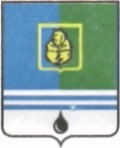 					РЕШЕНИЕДУМЫ ГОРОДА КОГАЛЫМАХанты-Мансийского автономного округа - ЮгрыОт «___»_______________20___г.                                                   №_______ О внесении измененийв решение Думы города Когалымаот 26.04.2011 №16-ГДВ соответствии с Федеральными законами от 06.10.2003 №131-ФЗ «Об общих принципах организации местного самоуправления в Российской Федерации», от 24.07.1998 №124-ФЗ «Об основных гарантиях прав ребенка в Российской Федерации», Дума города Когалыма РЕШИЛА:1. Внести в решение Думы города Когалыма от 26.04.2011 №16-ГД «Об утверждении Положения о порядке управления и распоряжения имуществом, находящимся в муниципальной собственности города Когалыма» (далее – Положение) следующие изменения:1.1. в приложение 2 к Положению:1.1.1. подпункт 9 пункта 2.1 раздела 2 изложить в следующей редакции:«9) лицу, с которым заключен государственный или муниципальный контракт по результатам конкурса или аукциона, проведенных в соответствии с Федеральным законом от 05.04.2013 №44-ФЗ «О контрактной системе в сфере закупок товаров, работ, услуг для обеспечения государственных и муниципальных нужд», если предоставление указанных прав было предусмотрено конкурсной документацией, документацией об аукционе для целей исполнения этого государственного или муниципального контракта, либо лицу, с которым государственным или муниципальным автономным учреждением заключен договор по результатам конкурса или аукциона, проведенных в соответствии с Федеральным законом от 18.07.2011 №223-ФЗ «О закупках товаров, работ, услуг отдельными видами юридических лиц», если предоставление указанных прав было предусмотрено документацией о закупке для целей исполнения этого договора. Срок предоставления указанных прав на такое имущество не может превышать срок исполнения государственного или муниципального контракта либо договора;»;1.1.2. абзац шестой пункта 2.4 раздела 2 изложить в следующей редакции:«Заключение договоров аренды муниципального имущества, находящегося в оперативном управлении образовательных организаций, осуществляется при наличии оценки последствий такого договора для обеспечения жизнедеятельности, образования, развития, отдыха и оздоровления детей, оказания им медицинской помощи, профилактики заболеваний у детей, их социальной защиты и социального обслуживания. Договор аренды не может быть заключен, если в результате проведенной оценки последствий его заключения установлена возможность ухудшения указанных в настоящем абзаце условий.»;1.1.3. подпункт 9 пункта 4.5 раздела 4 изложить в следующей редакции:«9) лицу, с которым заключен государственный или муниципальный контракт по результатам конкурса или аукциона, проведенных в соответствии с Федеральным законом от 05.04.2013 №44-ФЗ «О контрактной системе в сфере закупок товаров, работ, услуг для обеспечения государственных и муниципальных нужд», если предоставление указанных прав было предусмотрено конкурсной документацией, документацией об аукционе для целей исполнения этого государственного или муниципального контракта, либо лицу, с которым государственным или муниципальным автономным учреждением заключен договор по результатам конкурса или аукциона, проведенных в соответствии с Федеральным законом от 18.07.2011 №223-ФЗ «О закупках товаров, работ, услуг отдельными видами юридических лиц», если предоставление указанных прав было предусмотрено документацией о закупке для целей исполнения этого договора. Срок предоставления указанных прав на такое имущество не может превышать срок исполнения государственного или муниципального контракта либо договора;»;1.1.4. пункт 6.10 раздела 6 дополнить абзацем следующего содержания:«Указанное в абзаце шестом пункта 2.4 настоящего Порядка требование о проведении оценки последствий заключения договора безвозмездного пользования не распространяется на случай, указанный в части 3 статьи 41 Федерального закона от 29.12.2012 №273-ФЗ «Об образовании в Российской Федерации».».1.2. в пункте 3.5 раздела 3 приложения 4 к Положению слова «Федеральным законом «О государственной регистрации прав на недвижимое имущество и сделок с ним» заменить словами «Федеральным законом от 13.07.2015 №218-ФЗ «О государственной регистрации недвижимости».».2. Опубликовать настоящее решение в газете «Когалымский вестник».проект вносится главой города КогалымаПредседательГлаваДумы города Когалымагорода Когалыма____________А.Ю.Говорищева_______________Н.Н.Пальчиков